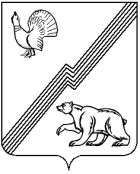 АДМИНИСТРАЦИЯ ГОРОДА ЮГОРСКАХанты-Мансийского автономного округа - ЮгрыПОСТАНОВЛЕНИЕот 31 мая 2021 года								        № 927-пО внесении изменений в постановление администрации города Югорска от 30.10.2018 № 3003 «О муниципальной программе города Югорска «Социально-экономическое развитиеи муниципальное управление»В соответствии с постановлением администрации города Югорска от 01.11.2019 № 2359 «О модельной муниципальной программе города Югорска, порядке принятия решения о разработке муниципальных программ города Югорска, их формирования, утверждения и реализации в соответствии с национальными целями развития»:1. Внести в приложение к постановлению администрации города Югорска от 30.10.2018 № 3003 «О муниципальной программе города Югорска «Социально-экономическое развитие и муниципальное управление» (с изменениями от 29.04.2019 № 887, от 10.10.2019 № 2190, от 31.10.2019     № 2340, от 23.12.2019 № 2755, от 23.12.2019 № 2756, от 09.04.2020 № 541, от 29.06.2020 № 846, от 17.08.2020 № 1119, от 28.09.2020 № 1375, от 21.12.2020 № 1917, от 29.12.2020 № 1993, от 03.02.2021 № 84-п, от 26.04.2021 № 601-п, от 11.05.2021 № 709-п) следующие изменения:1.1. В разделе 3:1.1.1. Наименование раздела изложить в следующей редакции:«Раздел 3. Механизм реализации мероприятий муниципальной программы».1.1.2. Абзац тридцать пятый изложить в следующей редакции: «Поддержка сельскохозяйственных товаропроизводителей осуществляется в соответствии с порядками предоставления субсидий, утвержденными постановлением администрации города Югорска от 26.02.2021 № 208-п «О предоставлении субсидий из бюджета города Югорска на поддержку сельскохозяйственного производства и деятельности по заготовке и переработке дикоросов», в целях реализации постановления Правительства  Ханты-Мансийского автономного округа – Югры                               от 05.10.2018 № 344-п «О государственной программе Ханты-Мансийского автономного округа – Югры «Развитие агропромышленного комплекса» (приложения 3, 32 к государственной программе).».1.1.3. Абзац тридцать шестой признать утратившим силу. 2. Опубликовать постановление в официальном печатном издании города Югорска, разместить на официальном сайте органов местного самоуправления города Югорска и в государственной автоматизированной системе «Управление».3. Настоящее постановление вступает в силу после его официального опубликования и распространяется на правоотношения, возникшие с 01.01.2021.4. Контроль за выполнением постановления возложить на директора департамента экономического развития и проектного управления администрации города Югорска И.В. Грудцыну.Глава города Югорска                            		                        А.В. Бородкин